TimeActivityActivity12:15Eat lunch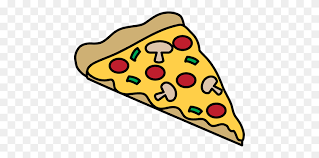 12:45Free timeArts and Crafts/Outdoor play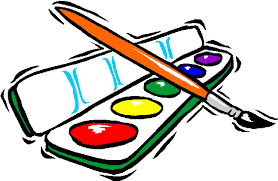 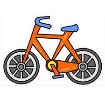 Circle when done5:30Supper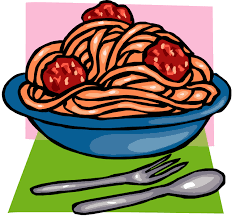 6:00Free time Arts and Crafts/outdoor playOutdoor play Circle when done6:15Bath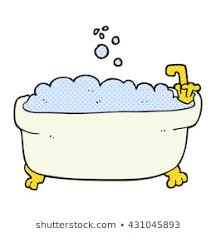 6:40PJs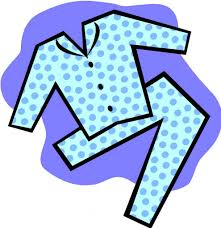 6:45 T/THLibrary Zoom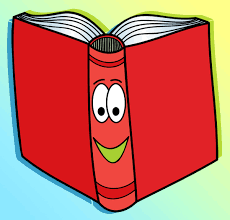 7:15Snack/book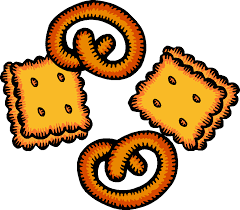 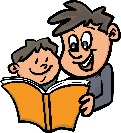 7:30Bed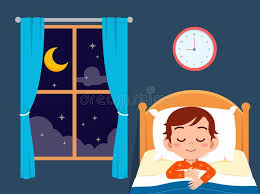 